Elementary SpanishHenry Barnard School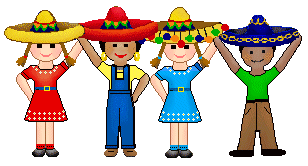 Week 23Grade: PreK-KTopic:  El Día de los EnamoradosContent:  Talking about the cultural traditions of “El Día de los Enamorados,” making Valentine’s Day cards, making books, friendship encouragement bulletin board.Objectives:To learn about the celebration of “El Día de los Enamorados”To learn Valentine’s Day vocabularyTo make Valentine’s cards and a bulletin boardTo make books to practice new vocabularyStandards:1.11, 1.12, 1.13, 1.21, 1.23, 1.24, 1.25, 1.32, 2.11, 2.12, 2.13, 2.14, 2.15, 3.11, 3.12, 3.13, 5.11, 5.12, 5.14, 5.15Materials:“El Día de los Enamorados” worksheetpaper for card makingcrayons“El Día de los Enamorados” bookIntroduction:Begin by doing the opening greeting/ song (“¡Hola niños!  ¿Cómo están?  Buenas tardes a ti- song”).  Talk about “El Día de los Enamorados.”  Read “El Día de los Enamorados.”Development:Learn Valentine’s Day vocabulary with worksheet.  Students make their own Valentine’s Day cards for friends and family.  Practice family vocabulary and colors while making cards.  Students write encouraging notes to hang on a bulletin board.Vocabulary:Querido, te quiero, te amo, gracias por ser mi (amigo, madre/ padre, etc.), con mucho amor, Feliz Día de los Enamorados, Activities:DiscussionMaking cards and encouragement notesAssessment:Using Valentine’s Day vocabulary correctly.Homework:Continue practicing other vocabulary by playing games on website.